                              Waldorfská základní škola a mateřská škola Ostrava,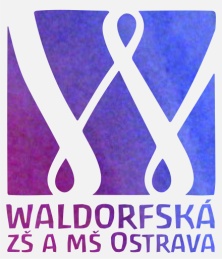                               příspěvková organizace                              Na Mlýnici 611/36, 702 00 Ostrava PřívozEvidenční list pro dítě v mateřské školeJméno a příjmení dítěte: ______________________________________________________________________Adresa: _________________________________________________________ PSČ: _______________________Kontakt (telefon, adresa) při náhlém onemocnění: __________________________________________________________________________________________________________________________________________________________________________________________Odklad školní docházky na rok: __________________________________   ze dne: _________________________             		čj.: _________________________ Dítě bude z mateřské školy vyzvedávat (viz list Zmocnění): ____________________________________________ ____________________________________________________________________________________________ ____________________________________________________________________________________________U rozvedených rodičůČíslo rozsudku: _________________________________________________ ze dne: ________________________Dítě svěřeno do péče: __________________________________________________________________________ Umožnění styku druhého rodiče s dítětem v době: ___________________________________________________  
Beru na vědomí svou povinnost předávat dítě učitelce do třídy, hlásit změny údajů v tomto evidenčním listě 
a omlouvat nepřítomnost dítěte v mateřské škole.Podpisy obou zákonných zástupců: ______________________________  ________________________________
V ___________________________ dne: ______________________ Datum narození: ______________________________Státní občanství: ______________________________Zdravotní pojišťovna: _______________________MatkaOtecJméno a příjmení:________________________________________________________________________Adresa:________________________________________________________________________________________________________________________________________________Telefon:________________________________________________________________________Email:________________________________________________________________________Školní rok:Škola:Třída:Dítě přijato:Dítě odešlo: